Муниципальное бюджетное общеобразовательное учреждение«Подпорожская средняя общеобразовательная школа № 1 имени А.С. Пушкина»   187780, Ленинградской области, г. Подпорожье, ул. Гнаровской, д.9,тел./факс (8-81365) 2-18-07, e-mail: shkola1podporozie@mail.ruДетско-юношеский творческий конкурс«Уроки веры и благочестия: Нравственные ценности и будущее человечества»Номинация: «Литературное творчество»Название работы: «Мой лучший друг»                                       Автор работы  Силукова                                          Диана Дмитриевна,                                  учащаяся 11-го класса                                     Руководитель:  Лангуева                                 Марина Леонидовна,                                       учитель русского языка  и                     литературы                           Ноябрь 2017 г.Мой лучший другВ детстве я любила гулять, никогда не сидела дома. Друзей у меня не было, несмотря на то, что я вроде бы коммуникабельна, зато был кот по кличке Зефир. Знаете, он был так похож на человека, что порой казалось: сейчас он начнет говорить. Внешность у Зефира была так необычна: длиннющий пушистый хвост белого цвета, а на кончике красуется рыжая прядка, с ушками  - то же самое. Глаза  -  светло-карие, как будто на мордочке  два благородных янтаря. А ещё я сравнивала его глаза с глубиной мрака и бесконечности: глубокий взгляд, где не видно дна, а только вечная бесконечность космоса. Помню, как-то раз мама ушла на работу, а нас с котом, как обычно, оставила вдвоём дома. Я знала, что мама устаёт на работе, и мне захотелось ей помочь с ужином. Приготовила я, значит, посуду, продукты и разогрела духовку. Решила побаловать маму запечённым картофелем с курицей. Когда картошка была уложена на противень вместе с курицей, я поставила всё в духовку, решила, что сниму блюдо через час. Но я забыла! Всё сгорело, дома жутко запахло дымом. Я начала рассуждать вслух о том, что мама будет расстроена, к тому же я испортила противень. Мой взгляд остановился на Зефире… Мне пришла в голову идея, и я тут же её озвучила: а  если сказать маме, что я не уследила из-за Зефира? Скажу, что он выбежал на улицу, а я его долго искала. Но в ответ на мои слова я увидела во взгляде кота не то обиду, не то разочарование во мне. Мне стало совестно, и я решила рассказать маме всё именно так, как было на самом деле. Я никогда не забуду своё счастливое детство с Зефиром, у меня о нём сохранилось  много воспоминаний, но вот это почему-то запомнилось  особенно.И так всё было отлично, мы с ним дружили, до того дня, когда его не стало. Тогда был обычный день, я пришла из школы и увидела маму, она плакала, я спросила у неё, что же произошло. Она рассказала мне о том, что моего единственного друга не стало, его избили камнями какие-то подростки. Я не могла поверить в то, что мой любимый кот, с необыкновенным взглядом теперь не будет ласкаться, когда я прихожу домой. Я долго лежала в своей кровати и думала о Зефире. Почему люди такие жестокие? Он ведь просто гулял…В три часа ночи я уснула, и мне приснился он, мой друг. Представляете, я гуляла с ним в облаках, мы катались на радуге, и он разговаривал. Я запомнила его голос, он всегда будет в моём сердце. Зефир сказал мне: «Диана, как же я рад тебя видеть, я прошу тебя, не плачь из-за меня. Знаешь, когда я смотрел на тебя раньше, мне хотелось сказать тебе, какие у тебя красивые волосы: они огненные, такие длинные, словно водопад, такие гладкие… Не плачь обо мне! Знай то, что теперь я твой ангел-хранитель, и, возможно, когда тебе будет плохо, ты увидишь мою тень и услышишь моё мяуканье. Прощай, мой друг».Когда я проснулась, у меня в руке лежал брелок в виде кота, похожего на моего Зефира, и тогда я улыбнулась. Я была счастлива: теперь у меня есть лучший в мире ангел - хранитель.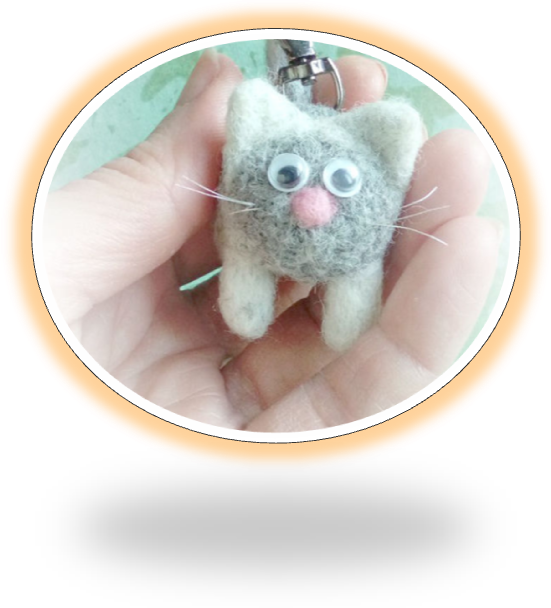 